Р о с с и й с к а я  Ф е д е р а ц и яР е ш е н и еДумы Арамильского городского округаот 23 мая 2019 года № 56/2О внесении изменений в Правила землепользования и застройки Арамильского городского округа, утвержденные Решением Думы Арамильского городского округа от 28.02.2013 № 17/1(графические материалы)Руководствуясь Федеральным законом от 06 октября 2003 года № 131-ФЗ «Об общих принципах организации местного самоуправления в Российской Федерации», руководствуясь статьями 31, 32, 33 Градостроительного кодекса Российской Федерации от 29 декабря 2004 года № 190-ФЗ, рассмотрев обращение Главы Арамильского городского округа от 30 апреля 2019 года, заключение о результатах публичных слушаний от 29 марта 2019 года, в целях устойчивого развития территории Арамильского городского округа, социальных инфраструктур и соблюдения интересов граждан и их объединений, Дума Арамильского городского округаРЕШИЛА:1. Внести в Правила землепользования и застройки Арамильского городского округа следующие изменения:1.1. В графической части Карты градостроительного зонирования (фрагмент карты 1.1.1), Карты зон с особыми условиями использования территории (фрагмент карты 1.1.2), (Приложения № 1 и 1.1, 1.2):- изменить территориальную зону «Зона размещения городских лесов», на территориальную зону «Зона рекреационно-ландшафтных территорий» установленную в отношении земельного участка с кадастровым номером 66:33:0101002:604 и территории, не стоящей на кадастровом учете, расположенной между участками с кадастровыми номерами 66:33:0101002:604 и 66:00:0000000:1677.2. Опубликовать настоящее Решение в газете «Арамильские вести» и разместить на официальном сайте Арамильского городского округа.3. Контроль исполнения пункта 3 настоящего Решения возложить на Комиссию по городскому хозяйству и муниципальной собственности (Д.В.Сурин).Заместитель председателя ДумыАрамильского городского округа	С.Ю. ИпатовГлава Арамильского городского округа	В.Ю. НикитенкоПриложение № 1.1Внесение изменений в графические материалы Правил землепользования и застройки Арамильского городского округа Карта градостроительного зонированияФрагмент карты 1.1.1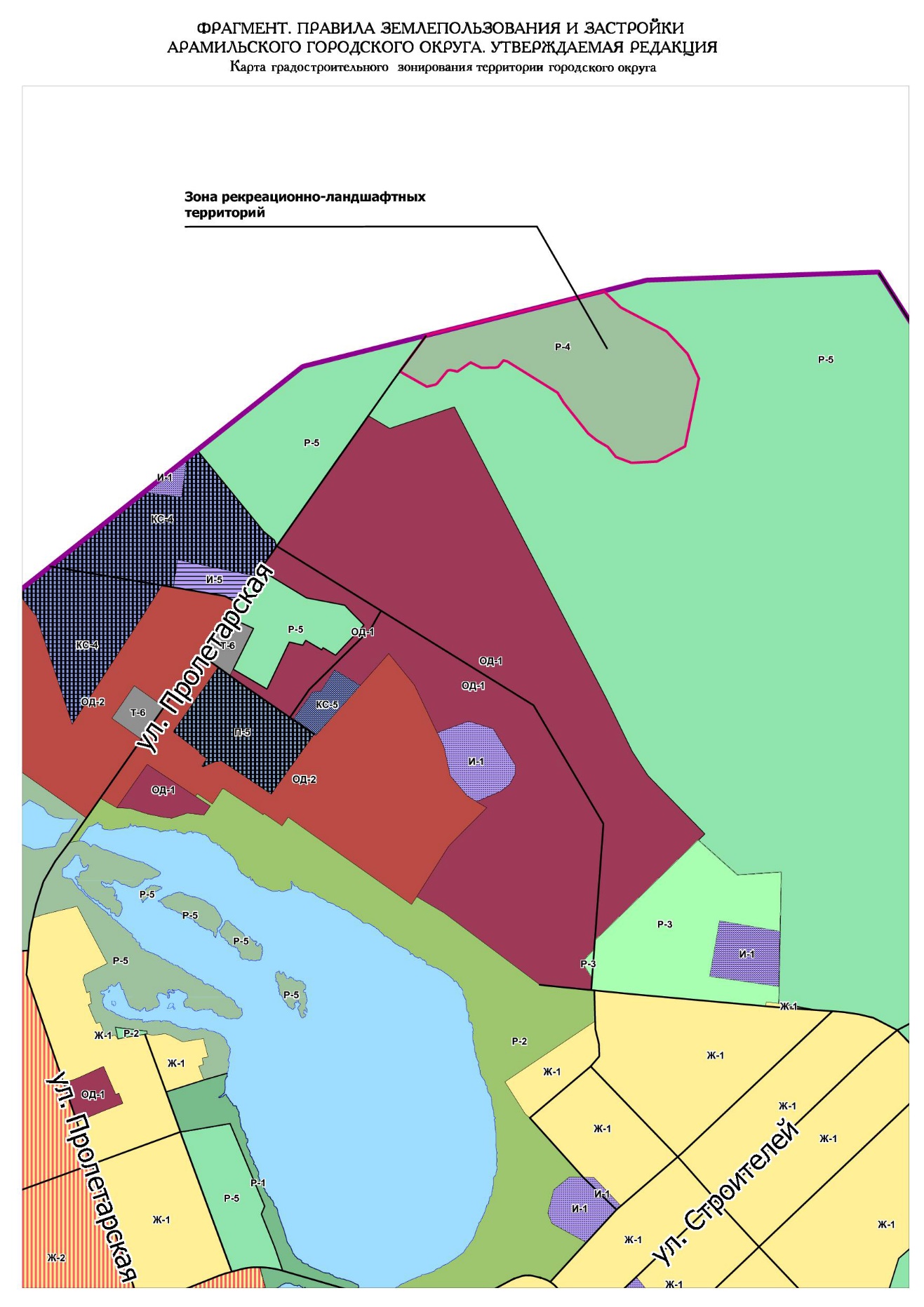 Приложение № 1.2Внесение изменений в графические материалы Правил землепользования и застройки Арамильского городского округа Карта зон с особыми условиями использования территории градостроительного зонированияФрагмент карты 1.1.2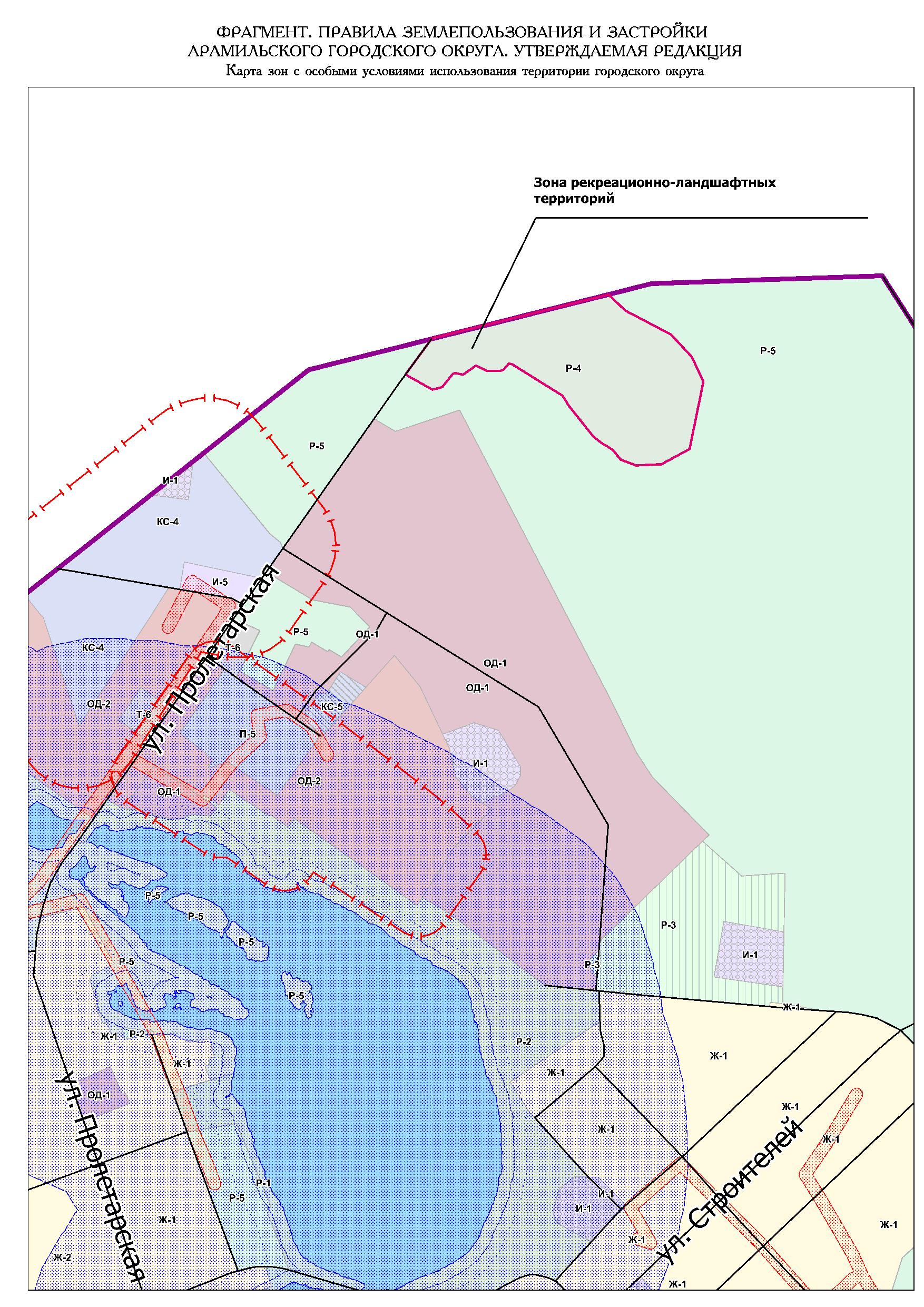 Карта Правил землепользования и застройки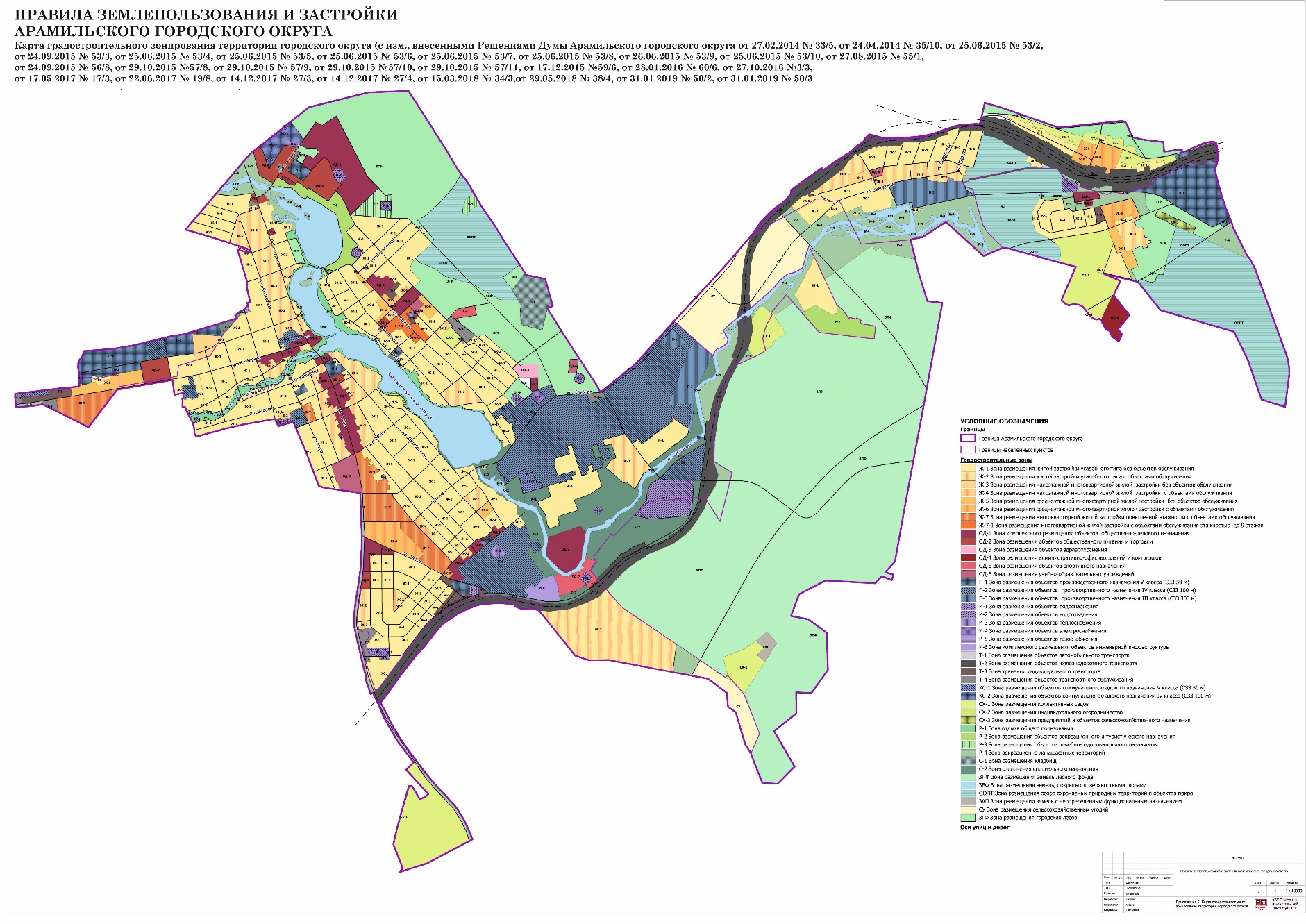 Приложение № 1
к Решению Думы 
Арамильского городского округа от 23 мая 2019 года № 56/2